Aktualny wykaz Zarządów PKPS, które realizują FEAD – Podprogram 2019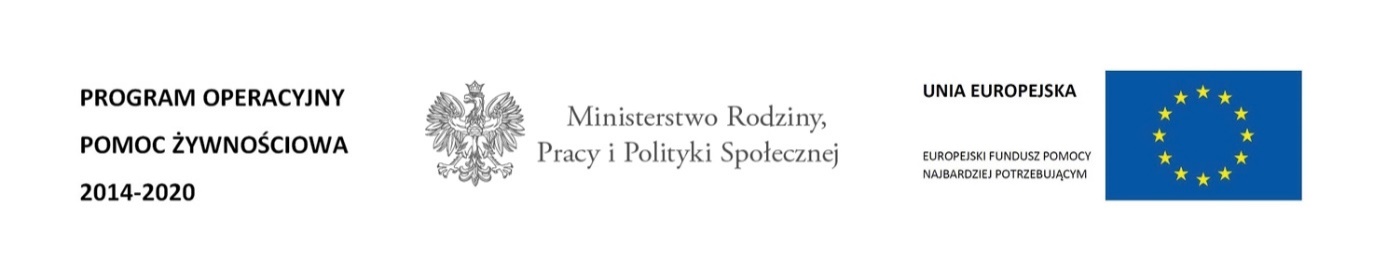 KOMUNIKAT:Uprzejmie informujemy,  że w Podprogramie FEAD 2019 nie będzie w dystrybucji szynki wieprzowej mielonej jak również fasoli białej.Nazwa Zarządu PKPSAdres punktu dystrybucjiPlanowany termin dystrybucjiZarząd Miejsko – Gminny PKPS w Nowym Mieście n/WartąChocicza, ul. Parkowa 4czwartki, godz. 9:00-13:00Zarząd Gminny PKPS w Mieścisku Mieścisko, ul. Krotoszyńskaczwartek, godz. 14:00 – 16:00Zarząd Powiatowy w TurkuTurek, Powstańców Wlkp.(budynek PGKiM)wtorki, godz. 16:00 – 20:00Zarząd Powiatowy PKPS w GostyniuGostyń, ul. Przy Dworcu 15poniedziałek – piątek, godz.9:00 – 12:00Zarząd Miejsko – Gminny PKPS we WronkachWronki, ul. Partyzantów 14poniedziałki, wtorki, środy,godz. 9:00 -12:00Zarząd Miejsko – Gminny PKPS w KostrzynieKostrzyn, ul. Piasta 2poniedziałki  godz. 15:00 – 17:00, piątki, godz. 10:00 – 12:00Zarząd Miejsko – Gminny PKPS w SwarzędzuSwarzędz, Oś. Kościuszkowców 26wtorki i środy, godz. 16:30 -18:00, czwartki  9:00-13:00Zarząd Miejsko- Gminny PKPS w KórnikuKórnik, ul. Poznańska 34piątki i soboty, godz. 9:00-14:00Zarząd Gminny PKPS w SierakowieSieraków, ul. Wroniecka 2czwartki i piątki, godz. 8:00 -15:00Zarząd Miejsko – Gminny PKPS w Grodzisku WielkopolskimGrodzisk Wielkopolski, ul. Powstańców Chocieszyńskich 23dczwartki, godz. 9:00 -14:00Zarząd Gminny PKPS w KobylinieKobylin, Aleje Powstańców Wielkopolskich 47wtorki, godz. 10:00 – 13:00